Portage Lake Center PTO, Inc.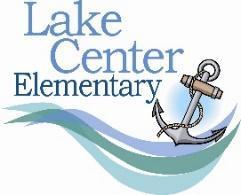 Monday, January 15, 2024 6:30 meeting (MINUTES)Board Members in Attendance: Ken Slocum, Erika Shoemaker, Colleen Ruggiero, Jessica Biggs, Amanada Bonofiglio, Ashley Esterline, Christy Szekely, Erin Kissinger, Katie Rodewald, Laura Bedore, Olivia Kurajian, Rachel Lafler, Rachel Myland, Sara Crill, Sarah Wester, Tiffany Irvine-Chambers, Amanda Molitor, Amanda Osborn, Kassidy Niuwenhuis, Lauren BodamerBoard Members Absent: Teacher Representatives in Attendance: Alex McCullough, Summer Walker, Chris Stacey**Meeting was cancelled due to weather**